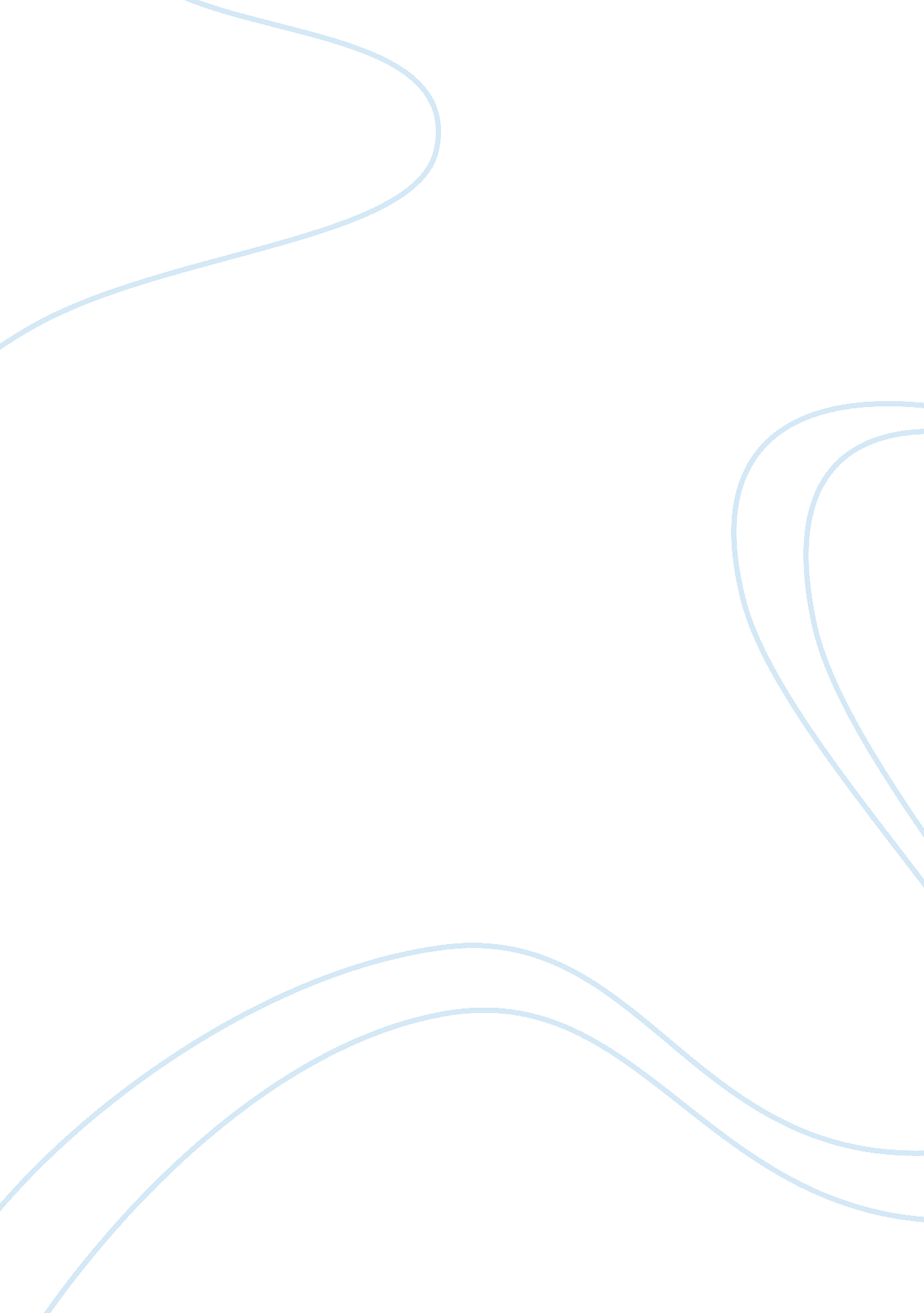 Computer simulation of action potentials biology essay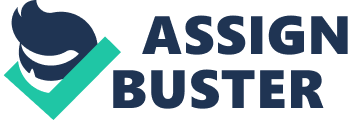 Please usage this proforma to enter your informations. You should take to finish the experimental portion and reply all the inquiries before you leave. Please demo your completed pro-forma to one of the demonstrators before go forthing so that they can look into with you that you can reply all the inquiries. This will organize besides be available as electronically on studynet. You can utilize the electronic signifier to bring forth a concluding version of your study for entry online. Introduction In 1952, Hodgkin and Huxley published a series of four documents in the Journal of Physiology ( London ) describing their experiments to look into the implicit in events of the action potency. In their concluding paper, they derived a series of equations that describe the relationship between Na conductance ( gNa+ ) , potassium conductance ( gK+ ) and the membrane potency in a squid axon following electrical stimulation. Hodgkin and Huxley were awarded the Nobel Prize for this work. In this practical, you will utilize a computing machine plan based on the Hodgkin and Huxley equations to demo what is go oning to the membrane potency, gNa+ and gK+ during and after electrical stimulation. An illustration of the end product from the plan is illustrated in figure 1. It can be seen that the electrical stimulation depolarises the membrane. Once a depolarization of 30mV has occurred, the conductance to sodium ions increases quickly and the membrane potency rises to +20mV. The rise in gK+ is slower in oncoming and lasts for longer than the addition in gNa+ . The autumn in gNa+ and the associated rise in gK+ returns the membrane potency towards the resting value. Figure 1: Simulation of alterations in membrane potency, Na+ and K+ conductances following the application of a individual electrical stimulation of 50 mA/cm2 for 1 MS. The peak tallness, amplitude, latency and threshold of the action potency are shown. Methods and Consequences Run the Squid Giant Axon simulation from the Start bill of fare, HHX. Experiments utilizing a individual electrical stimulation In the first series of experiments, you will utilize a individual electrical stimulation to originate an action potency. Run a simulation with the following parametric quantities: Stimulus 1 Amplitude ( mA/cm2 ) Stimulus 1 Duration ( MS ) Delay ( MS ) Stimulus 2 Amplitude ( mA/cm2 ) Stimulus 2 Duration ( MS ) 501000A hint similar to calculate 1 will be obtained. From this hint, you can mensurate the extremum tallness, amplitude, latency and threshold of the action potency: Peak Height ( millivolt ) Amplitude ( millivolt ) Rotational latency ( MS ) Threshold Voltage ( millivolt ) +191090. 46-66Q1 and 2. Investigate the effects of changing stimulus amplitude and continuance by running all the simulations shown in the matrix below in Table 1: Enter a ‘ X ‘ in the Table 1 matrix for experiments that produce an action potency, and record the extremum tallness, amplitude, latency and threshold of any action potencies in Table 2 overleaf. For experiments that fail to arouse an action potency, enter a ‘ O ‘ in the matrix below, and record a value of ? ( eternity ) for the latency and – for the other parametric quantities in the tabular array overleaf. Table 1. Success/failure matrix Stimulus Strength ( mA/cm2 ) Stimulus Duration ( MS ) 0. 1 0. 5 1 2 5 50 Oxygen Ten Ten Ten Ten 20 Oxygen Ten Ten Ten Ten 10 Oxygen Oxygen Ten Ten Ten 7 Oxygen Oxygen Ten Ten Ten 5 Oxygen Oxygen Oxygen Ten Ten 2 Oxygen Oxygen Oxygen Oxygen Oxygen Table 2: Action possible features Stimulation Response Strength ( mA/cm2 ) Duration ( MS ) Peak Height ( millivolt ) Amplitude ( millivolt ) Rotational latency ( MS ) Threshold Voltage ( millivolt ) 20. 1 – – ? – 0. 5 – – ? – 1 – – ? – 2 – – ? – 5 – – ? – 50. 1 – – ? – 0. 5 – – ? – 1 – – ? – 2141042. 89-615151052. 74-5970. 1 – – ? – 0. 5 – – ? – 1121024. 38-572151052. 16-585161062. 16-57100. 1 – – ? – 0. 5 – – ? – 1151052. 01-612161061. 62-645161061. 62-64200. 1 – – ? – 0. 5151051. 58-641161061. 02-632171070. 97-665171071. 04-61500. 1 – – ? – 0. 5171070. 59-611191090. 54-602191090. 52-625191090. 57-58Q3. Plot two graphs to demo the relationship between: ( I ) Stimulus strength and latency and ( two ) Stimulus continuance and latency. How these graphs should be plotted is non instantly obvious, and information on how to finish this undertaking will non be explicitly given! The optimum solution to the job is for you to happen, but the undermentioned points are provided for counsel: It is non legitimate to plot eternity on graphsIt is non appropriate to generalize beyond informations pointsIt is non legitimate to plot mean latencies. The graphs must be plotted so that every value of latency ( except ? ) is represented. Use the clean sheet on the proforma, there is no demand to utilize graph paper. Graph 1: Stimulus strength and latency Remember you need to separate different stim continuances in this gr Graph 2: Stimulus Duration and Latency Make sure you distinguish different strengths as goodThese can be plotted accurately utilizing excel for your submitted study. Experiments with double stimulations Q4. Run a simulation with the following parametric quantities to show the absolute stubborn period: Simulation Stimulus 1 Amplitude ( mA/cm2 ) Stimulus 1 Duration ( MS ) Delay ( MS ) Stimulus 2 Amplitude ( mA/cm2 ) Stimulus 2 Duration ( MS ) A500. 54500. 5Bacillus500. 541000. 5Briefly describe the responses obtained in simulations A and B in the infinite below: In A the first and 2nd stimulation is equal. The first stimulation causes an action potency whilst the 2nd stimulation does non. The hold is merely 4ms. The membrane is at the absolute furnace lining period when the 2nd stimulation is sent. Therefore an action potency can non be produced. The first stimulation for A causes the gK value to alter from -0. 36 to 6. 0. The gNa, 0. 01, does non increase for the 2nd stimulation and the extremum reached is -92mV for the 2nd stimulation and the threshold is -52mV. In B the 2nd stimulation is larger than the first one but the hold remains the same at 4ms. The addition of the stimulation does non do an action potency. This suggests it must be in the absolute furnace lining period because a larger stimulation should be able to bring forth an action potency if it is in the comparative furnace lining period. The value of gK alterations from -0. 36 to -5. 87. The extremum was -83mVQ5. Repeat the simulations, but with a longer hold between stimulations: Simulation Stimulus 1 Amplitude ( mA/cm2 ) Stimulus 1 Duration ( MS ) Delay ( MS ) Stimulus 2 Amplitude ( mA/cm2 ) Stimulus 2 Duration ( MS ) C500. 57500. 5Calciferol500. 571000. 5Compare and contrast the responses obtained in simulations C and D with those of A and B. Stimulation C and D has a longer hold between the first and 2nd stimulation than stimulation A and B. Stimulations C has a lower 2nd stimulation than D but the same as A. Likewise for Simulation A which has a lower 2nd stimulation than B. Stimulation B and D have got the same amplitude for the 2nd stimulation. The 2nd stimulation, like A, for simulation C did non bring forth an action potency. Whilst with simulation D, unlike B, an action potency was generated. This is because in the absolute furnace lining period it is non possible for an action potency to be generated therefore why simulation B did non bring forth an action potency. The hold in stimulation C and D is longer therefore the membrane is in the comparative furnace lining period. This is suggested by the action potency produced in D. The excess hold in D enables more inactivation Gatess to open bring forthing an action potency. The larger amplitude in D caused the membrane to make threshold. Discussion Answer the inquiries below in the infinites provided. This will supply the footing of your study treatmentQ6. Briefly justify why a latency of ? was recorded if an action potency was non produced. Rotational latency is the clip from the start of the stimulation to threshold. If no action potency is produced so it is non of all time possible for it to make threshold, -59mV, therefore it has to be labelled as eternity because no affair how long you wait you will ne’er make threshold. Q7. What grounds from your consequences suggests that action potencies are threshold phenomena? Merely the experiments which reached threshold value produced an action potency, refer to postpone one. For illustration when the strength of the stimulation is 2mA/cm2 no action potency was produced but the membrane potency did alter nevertheless it did non make threshold. When the strength of the stimulation was increased the, for illustration to 5 mA/cm2, and the continuance of the stimulation as increased to 2ms so an action potency was reached. This is because the membrane must depolarize to the threshold degree hence bring forthing an action potency with the same amplitude. This is the all or nil rule. Q8. Comment briefly on the amplitude of the action potencies generated in these experiments. In all the experiments, table 2, which an action potency was generated, the amplitude was ever similar even though the stimulus strength and continuance had changed. This is portion of the all or nil rule. The amplitude was ever about 106mV demoing that action potencies are non graded. The frequence of the action potency is determined by the strength of the stimulation. The frequence of action potency is caused during the comparative furnace lining period. Graded potencies can be larger and last longer than action potencies. Therefore during the comparative furnace lining period if the ranked potency is stronger than the threshold at resting so it will bring forth another action potency. If the graded potency last longer than the comparative furnace lining period an action potency will besides be generated. Both these factor consequence the frequence of action potencies. Q9. From Graph 1, describe the consequence of increasing stimulus strength on the latency of the action potency. The graph shows that the strength of the stimulation increases as the latency decreases. For illustration, when the stimulation strength is 5mA/cm2 and has continuance of 2ms the latency is 2. 89ms. When the stimulation strength is increased to 50mA/cm2 for the same continuance of 2ms the latency decreased to 0. 52ms. This shows that the latency has decreased by 2. 37ms. Rotational latency is the clip from the start of the stimulation to the threshold. Therefore as the strength of the stimulation additions, the clip for an action potency to be generated lessenings. Q10. From Graph 2, describe the consequence of increasing stimulus continuance on the latency of the action potency. The graph shows a larger consequence with the lower stimulus strength. For illustration if the stimulation strength is 50mA/cm2 and the continuance is 0. 5 the latency is 0. 59ms and if the continuance is 5ms the latency is 0. 57. However, if the stimulation strength is 10mA/cm2 and the continuance is 1ms the latency is 2. 01ms and if the continuance increases to 3ms the latency is 1. 62ms. Rotational latency is the clip from the start of the stimulation to the threshold. Therefore as the continuance of the stimulation additions, the clip for an action potency to be generated lessenings. Sodium permeableness addition in membraneNumber of sodium channel unfastened additionQ11. Pull a simple flow diagram to exemplify the positive feedback rhythm that consequences in the rapid depolarising stage of the action potency. Activation Gatess openMembrane depolarisesStimulus doing to make thresholdPositive feedbackCharge of cell additions doing depolarizationInflux of Na into cell additionQ12. What event at the ion channel degree terminates the above rhythm? 1ms after the activation gate open the inactivation gate stopping points. This is a hold response of the depolarization. The channel is now incapable of opening until it reaches near resting possible ; this is when the inactivation gate clears. Therefore the Na channels stopping points and Na ions ca n’t come in the cell. Besides the gap of the K channels helps terminates this rhythm. Q13. What physiological mechanism is responsible for the absolute furnace lining period? Absolute furnace lining period is during the depolarization and most of the repolarisation stage. At this point the Na channels inactivation Gatess are closed and the activation Gatess are unfastened. Therefore the channel is closed and incapable of opening so an action potency can non be generated by another stimulation in this period. Q14. Explain your observations to simulations C and D in the Methods and Results subdivision. Stimulations C have a lower 2nd stimulation than D. The 2nd stimulation, for C did non bring forth an action potency but simulation D did. The hold in stimulation C and D is long hence the membrane is in the comparative furnace lining period. This is suggested by the action potency produced in D because the larger stimulus amplitude. The excess hold in D, compared to B, enables more inactivation Gatess to open leting. Besides the larger stimulation allows another action potency to be generated. Q15. Briefly summarise two effects that refractory periods enforce on the behavior of neurones ( N. B. restatement of the definitions of furnace lining periods is non what is asked here )There are two types of furnace lining period absolute and comparative. During the absolute furnace lining period no action potency can be produced. In the comparative an action potency can merely be produced depending on the strength of the stimulation. Therefore there is a minimal hold required before a 2nd action potency can be generated. Besides it controls the frequence of the action potency generated. This period besides helps guarantee action potency can merely travel in one way. Questions to reply after the practical. Q 16. Most Local anesthetics are Sodium channel blockers. Describe how these compounds work, the side-effects and what their chief clinical utilizations are. ( max 300 words ) . Local anesthetics are weak bases which are used for loss of hurting and musculus power so that a peculiar country of the organic structure becomes numb. When Na channel blockers, like Lidocaine, enter the organic structure it will be equilibrium with the tissue fluid. The anesthetic will be in its ionized and non-ionised signifier. The non-ionised signifier will be able to go through through. It will be become partly ionized and ca n’t go forth, ion caparison. The ionized signifier will adhere to the Na channel. This will forestall sodium ions from come ining the cell and therefore it can non be depolarised. As a consequence it does non make threshold and an action potency is non generated. Consequently the nervus cells ca n’t signal to the encephalon so pain ca n’t be felt or musculus ca n’t be moved. ( Tuckley, 1994 ) . There are many different local anesthetic available with the side effects differing for each drug and. The general side-effects can be, for illustration, numbness, illness, lower blood force per unit area, light headedness and sleepiness. Not all of these are felt by the patient. ( Joint Formulary Committee ( 2010 ) . The anesthetic can be administered in by several methods, for illustration, a tooth doctor will utilize an injection to the oral cavity. The consequence of the anesthetics will merely be felt by the country in which it is injected in. Dentist will utilize local anesthetics so that their patient will hold loss of hurting merely in their oral cavity. Therefore the patient will non be able to experience any hurting whilst the tooth doctor carries out the process. It is besides used for some oculus surgery and minor tegument surgery. ( Tuckley, 1994 ) . ReferencingTuckley, J, M. ( 1994 ) . The pharmacological medicine of local anesthetic agents, Pharmacology, 4, 7. Joint Formulary Committee ( 2010 ) . British National Formulary. ( 59th ed. ) . London: Pharmaceutical Press. Q17. Will these compounds work if they do n’t barricade all the Na channels? Why?( Use your experimental information to assist reply this inquiry )During the comparative furnace lining period some channels are unfastened leting a 2nd action potency to be generated. For illustration for stimulation D an action potency was produced for the 2nd stimulation because the cell was in its comparative furnace lining period. However for stimulation C an action potency was non produced for the 2nd stimulation, even though the hold was the same. However the 2nd stimulation was larger for D than C. Therefore if the compound does non barricade all the Na channels so an action potency may be generated depending on the figure of Na channels blocked and the strength of the stimulation because the construct is really similar to the comparative furnace lining period as some of the channels are non be unfastened but in this instance some channels are blocked. In both instances, comparative furnace lining period and local anesthetic, some channels allow Na ions to come in the cell. As a consequence the compound will non work. 